File No.02/04//2017-CL-V Ministry of Corporate MfairsGeneral Circular No02/20185th Floor, 'A' Wing , Shastri Bhawan Dr. Rajendra Prasad Road, New Delhi- 110 001.ToAll Regional Directors,All Registrar of Companies, All Stakeholders.Dated 28.03.2018Sir,Subject: Condonation of Delay Scheme, 2018In continuation  to the Ministry's  General  Circular No.  16/2017dated	29/ 12/2017 on the subject cited above, this Ministry has, on consideration of requests received from various stakeholders, has decided to extend the Condonation of Delay Scheme, 2018 upto 30th April, 2018.2.    This issues with the approval of the competent authority.Yours faithfully,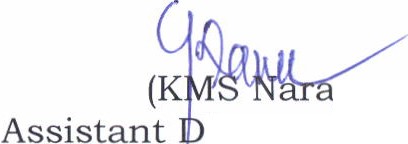 yanan) irector (Policy) 23387263Copy to:- 1. E-Govemance Section and Web Contents Officer to place this circular on the Ministry's website.2. Guard File